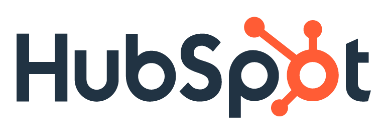 Appel à l’ordrePrécédente réunionObjectifs de cette réunion Ordre du jourPrise de notesEffectuer une prise de notes la plus précise possible (notes détaillées, pas d’ajout ni d’omission de sujets). La prise de note doit avoir lieu pendant la réunion. Il est possible d’enregistrer la réunion (après accord de l’auditoire) afin de la retranscrire fidèlement ultérieurementRajouter autant de tableau que de sujets abordésConclusionFin de réunionProchaine réunionApprobation du compte-rendu de réunionCompte-rendu de réunionCompte-renduN° XXXDateTitre de la réunion / Nom du projetDate de la réunion :Heure de début :Lieu :Réunion organisée par :NomNomNomType de réunion :ObjetObjetObjetAnimateur :NomNomNomRédacteur :NomNomNomMaître du temps :NomNomNomParticipantsParticipantsExcusésExcusésNom 1Nom 2Nom 3Fonction 1Fonction 2Fonction 3Nom 1Nom 2Nom 3Fonction 1Fonction 2Fonction 3Date et heure :Synthèse des points abordés :Pourquoi cette réunion a lieu ?Sujets à aborderDescriptionPrésentateur Temps impartiOrdre du jour 1Titre NomOrdre du jour 2Titre NomOrdre du jour 1 : Titre du sujetOrdre du jour 1 : Titre du sujetOrdre du jour 1 : Titre du sujetOrdre du jour 1 : Titre du sujetEléments d’action ResponsableDate d’échéanceRésultats attendusSujet 1Nom XX/XX/2022Sujet 2Nom XX/XX/2022Sujet 3Nom XX/XX/2022Remarques&CommentairesSynthèses de discussionDifficultés / Obstacles à l’avancée de l’actionActions complémentaires à l’avancée du l’actionPoints en discussionMentionner les documents cités en précisant où les trouver ou les joindre en annexe du compte-renduRessources requisesConclusions et décisions prisesSynthèses de discussionDifficultés / Obstacles à l’avancée de l’actionActions complémentaires à l’avancée du l’actionPoints en discussionMentionner les documents cités en précisant où les trouver ou les joindre en annexe du compte-renduRessources requisesConclusions et décisions prisesSynthèses de discussionDifficultés / Obstacles à l’avancée de l’actionActions complémentaires à l’avancée du l’actionPoints en discussionMentionner les documents cités en précisant où les trouver ou les joindre en annexe du compte-renduRessources requisesConclusions et décisions prisesOrdre du jour 2 : Titre du sujetOrdre du jour 2 : Titre du sujetOrdre du jour 2 : Titre du sujetOrdre du jour 2 : Titre du sujetEléments d’action ResponsableDate d’échéanceRésultats attendusSujet 1Nom XX/XX/2022Sujet 2Nom XX/XX/2022Sujet 3Nom XX/XX/2022Remarques&CommentairesSynthèses de discussionDifficultés / Obstacles à l’avancée de l’actionActions complémentaires à l’avancée du l’actionPoints en discussionMentionner les documents cités en précisant où les trouver ou les joindre en annexe du compte-renduRessources requisesConclusions et décisions prisesSynthèses de discussionDifficultés / Obstacles à l’avancée de l’actionActions complémentaires à l’avancée du l’actionPoints en discussionMentionner les documents cités en précisant où les trouver ou les joindre en annexe du compte-renduRessources requisesConclusions et décisions prisesSynthèses de discussionDifficultés / Obstacles à l’avancée de l’actionActions complémentaires à l’avancée du l’actionPoints en discussionMentionner les documents cités en précisant où les trouver ou les joindre en annexe du compte-renduRessources requisesConclusions et décisions prisesProchaines actionsProchaines actionsResponsablesCommentaires et appréciations généralesCommentaires et appréciations généralesCommentaires et appréciations généralesDécisions prisesEfficacité du travail fourniPoints à améliorerProblèmes liés à l’organisation…Attention ne pas ajouter de remarques non partagées au cours de la réunionDécisions prisesEfficacité du travail fourniPoints à améliorerProblèmes liés à l’organisation…Attention ne pas ajouter de remarques non partagées au cours de la réunionDécisions prisesEfficacité du travail fourniPoints à améliorerProblèmes liés à l’organisation…Attention ne pas ajouter de remarques non partagées au cours de la réunionHeure de fin :Date et heure :Lieu :Synthèse des points à aborder :Rédigé par :Date d’approbationSignature NomXX/XX/2022Signature